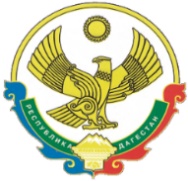 А Д М И Н И С Т Р А Ц И ЯМУНИЦИПАЛЬНОГО РАЙОНА «ЦУНТИНСКИЙ РАЙОН»РЕСПУБЛИКИ ДАГЕСТАН368412. РД. Цунтинский район,					       тел/факс +7(8722)55-06-36,  тел.+7(822)55-06-35с.Кидеро, ул.Н.Гаджиева 33,  www.cunta.ru                                                                     е-mail: mo_cunta@mail.ru, tsuntarayon@e-dag.ru«28 »  январь 20 22г.                                                                                          №_____________Министерство энергетикии жилищно-коммунального хозяйства                                                                                      Республики Дагестан           На № 45 - 317/22 от 26.01.2022г.      Администрация МР «Цунтинский район», во исполнения протокольных поручений республиканского Штаба по устойчивому экономическому развитию предприятий энергетики и ЖКХ, сообщает что, в районе отсутствуют ресурсоснабжающие организации по всем направлениям холодного и горячего водоснабжения, водоотведения, теплоснабжения.       Приложение: информация на 1 листе.И.о. Главы                                                                 А. Х. ГамзатовИсп. Магомедов  Х.С.Тел: 8(964) 002-24-47